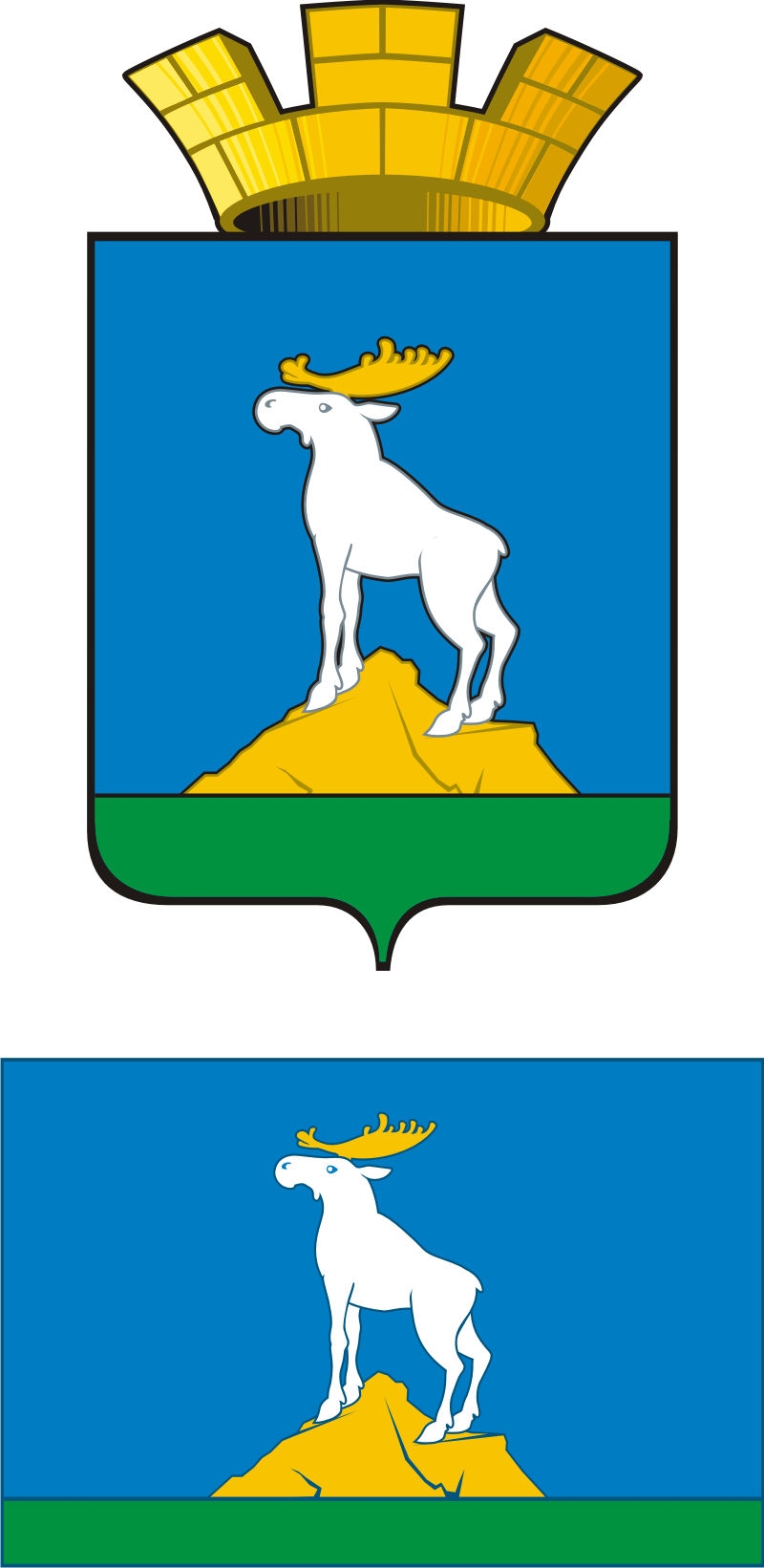 ГЛАВА НИЖНЕСЕРГИНСКОГО ГОРОДСКОГО ПОСЕЛЕНИЯПОСТАНОВЛЕНИЕ18.12.2023  г.     № 544г. Нижние Серги Об утверждении Программы профилактики рисков причинения вреда (ущерба) охраняемым законом ценностям при осуществлении муниципального контроля на автомобильном транспорте, городском наземном электрическом транспорте и в дорожном хозяйстве на территории Нижнесергинского городского поселения на 2024 годВ соответствии со статьей 44 Федерального закона от 31 июля 2020 года № 248-ФЗ «О государственном контроле (надзоре) и муниципальном контроле в Российской Федерации», Постановлением Правительства Российской Федерации от 25 июня 2021 года № 990 «Об утверждении правил разработки и утверждения контрольными (надзорными) органами программы профилактики рисков причинения вреда (ущерба) охраняемым законом ценностям», руководствуясь Уставом Нижнесергинского городского поселенияПОСТАНОВЛЯЮ:1. Утвердить Программу профилактики рисков причинения вреда (ущерба) охраняемым законом ценностям при осуществлении муниципального контроля на автомобильном транспорте, городском, наземном электрическом транспорте и в дорожном хозяйстве на территории Нижнесергинского городского поселения на 2024 год (Прилагается).2. Опубликовать (обнародовать) настоящее постановление, разместив на официальном сайте Нижнесергинского городского поселения в сети «Интернет».	3. Контроль за исполнением данного постановления оставляю за собой.Глава Нижнесергинскогогородского поселения	                                                                   А.М. ЧекасинПрограмма профилактики рисков причинения вреда (ущерба) охраняемым законом ценностям при осуществлении муниципального контроля на автомобильном транспорте, городском наземном электрическом транспорте и в дорожном хозяйстве на территории Нижнесергинского городского поселения на 2024 годРаздел 1. Анализ текущего состояния осуществления вида контроля, описание текущего уровня развития профилактической деятельностиконтрольного (надзорного) органа, характеристика проблем,на решение которых направлена программа профилактикиНастоящая программа профилактики разработана в соответствии со статьей 44 Федерального закона от 31 июля 2020 года № 248-ФЗ «О государственном контроле (надзоре) и муниципальном контроле в Российской Федерации», Постановлением Правительства Российской Федерации от 25 июня 2021 года № 990 «Об утверждении Правил разработки
и утверждения контрольными (надзорными) органами программы профилактики рисков причинения вреда (ущерба) охраняемым законом ценностям» и предусматривает комплекс мероприятий по профилактике рисков причинения вреда (ущерба) охраняемым законом ценностям при осуществлении муниципального контроля на автомобильном транспорте, городском наземном электрическом транспорте и в дорожном хозяйстве на территории Нижнесергинского городского поселения.Муниципальный контроль на автомобильном транспорте, городском наземном электрическом транспорте и в дорожном хозяйстве на территории Нижнесергинского городского поселения (далее – муниципальный контроль) осуществляется Администрацией Нижнесергинского городского поселения.Контрольным органом, ответственным за реализацию профилактических мероприятий, является отдел закупок Администрации Нижнесергинского городского поселения (далее – контрольный орган).Контролируемыми лицами являются граждане и организации, деятельность, действия или результаты деятельности, которых, либо производственные объекты, находящиеся
во владении и (или) в пользовании которых, подлежат муниципальному контролю (далее – контролируемые лица).Предметом муниципального контроля является соблюдение обязательных требований:1) в области автомобильных дорог и дорожной деятельности, установленных в отношении автомобильных дорог местного значения:- к эксплуатации объектов дорожного сервиса, размещенных в полосах отвода и (или) придорожных полосах автомобильных дорог общего пользования;- к осуществлению работ по капитальному ремонту, ремонту и содержанию автомобильных дорог и искусственных дорожных сооружений на них (включая требования
к дорожно-строительным материалам и изделиям) в части обеспечения сохранности автомобильных дорог;2) установленных в отношении перевозок по муниципальным маршрутам регулярных перевозок, не относящихся к предмету федерального государственного контроля (надзора) на автомобильном транспорте, городском наземном электрическом транспорте и в дорожном хозяйстве в области организации регулярных перевозок.Объектами муниципального контроля являются:1) деятельность, действия (бездействия) контролируемых лиц, в рамках которых должны соблюдаться обязательные требования к эксплуатации объектов дорожного сервиса, размещенных в полосах отвода и (или) придорожных полосах автомобильных дорог;2) деятельность, действия (бездействия) контролируемых лиц, в рамках которых должны соблюдаться обязательные требования к осуществлению дорожной деятельности;3) деятельность, действия (бездействия) контролируемых лиц, в рамках которых должны соблюдаться обязательные требования, установленные в отношении перевозок по муниципальным маршрутам регулярных перевозок, не относящихся к предмету федерального государственного контроля (надзора) на автомобильном транспорте, городском наземном электрическом транспорте и в дорожном хозяйстве в области организации регулярных перевозок;4) деятельность, действия (бездействия) контролируемых лиц, в рамках которых должны соблюдаться обязательные требования при производстве дорожных работ;5) автомобильные дороги и дорожные сооружения на них, полосы отвода автомобильных дорог, придорожные полосы автомобильных дорог, объекты дорожного сервиса, размещенные в полосах отвода и (или) придорожных полосах автомобильных дорог, которыми контролируемые лица владеют и (или) пользуются, и к которым предъявляются обязательные требования.	В 2023 году в рамках осуществления муниципального контроля на автомобильном транспорте, городском наземном электрическом транспорте и в дорожном хозяйстве на территории Нижнесергинского городского поселения во исполнение требований Постановления Правительства Российской Федерации от 10.03.2022 № 336 «Об особенностях организации и осуществления государственного контроля (надзора), муниципального контроля» (далее - Постановление Правительства РФ № 336) плановые контрольные мероприятия не проводились. Оснований для проведения внеплановых контрольных (надзорных) мероприятий, предусмотренных Постановлением Правительства РФ № 336, в течение 2023 года не было. Обращений, которые могли бы явится основанием для осуществления контрольных мероприятий в рамках данного вида контроля не поступало.	Во исполнение Программы профилактики на 2023 год в порядке информирования контрольным органом размещены на официальном сайте Администрации Нижнесергинского городского поселения в сети «Интернет»: 	- редакции текстов нормативных правовых актов, регулирующих осуществление муниципального контроля на автомобильном транспорте, городском наземном электрическом транспорте и в дорожном хозяйстве;	- сведения об изменениях, внесенных в нормативные правовые акты, регулирующие осуществление муниципального контроля на автомобильном транспорте, городском наземном электрическом транспорте и в дорожном хозяйстве;	- перечень нормативных правовых актов, содержащих обязательные требования, оценка соблюдения которых является предметом муниципального контроля на автомобильном транспорте, городском наземном электрическом транспорте и в дорожном хозяйстве;	- перечень индикаторов риска нарушения обязательных требований;	-исчерпывающий перечень сведений, которые могут запрашиваться контрольным органом у контролируемого лица;	- сведения о способах получения консультаций по вопросам соблюдения обязательных требований;	- сведения о порядке досудебного обжалования решений контрольного органа, действий (бездействия) его должностных лиц;	- памятки (с видеоматериалом) о проведении профилактического визита, о профилактике нарушений, моратории на проверки и досудебному обжалованию;	- ежегодный доклад об осуществлении муниципального контроля на автомобильном транспорте, городском наземном электрическом транспорте и в дорожном хозяйстве;	Контрольным органом осуществлялось консультирование.В рамках осуществления мероприятий без взаимодействия с контролируемыми лицами проведены выездные обследования, по результату которых объявлено 2 предостережения о недопустимости нарушения обязательных требований, по признакам нарушения обязательных требований. Проведен 1 профилактический визит (2-ой запланирован на IV квартал 2023 года).Обслуживание дорог и перевозки по муниципальным маршрутам осуществляются на территории Нижнесергинского городского поселения на основании муниципальных контрактов. Обязательства, принятые исполнителями по муниципальным контрактам, не являются обязательными требованиями и не входят в предмет муниципального контроля.Основными признаками нарушения обязательных требований, которые послужили основаниями объявления предостережений о недопустимости нарушения обязательных требований являются образование дефектов в виде выбоин, просадок, проломов и иных повреждений на покрытии проезжей части, затрудняющие движение транспортных средств с разрешенной скоростью и представляющие опасность для потребителей транспортных услуг или третьих лиц.Наиболее распространенной причиной перечисленных нарушений является недостаточность средств, необходимых для приведения объектов контроля в состояние, соответствующее обязательным требованиям в области автомобильных дорог и дорожной деятельности, установленным в отношении автомобильных дорог местного значения.Несоблюдение обязательных требований в области автомобильных дорог и дорожной деятельности, установленных в отношении автомобильных дорог местного значения, является существенным фактором, влияющим на состояние аварийности. Указанные нарушения непосредственно влияют на безопасность участников дорожного движения и могут привести к необратимым последствиям.Мероприятия Программы профилактики будут способствовать частичному решению обозначенных проблем в связи с повышением информированности контролируемых лиц относительно последствий нарушения обязательных требований и способов устранения нарушений предусмотренными законодательством и муниципальными правовыми актами способами.Раздел 2. Цели и задачи реализации программы профилактикиОсновными целями программы профилактики являются:	1) предупреждение нарушения контролируемыми лицами обязательных требований, установленных нормативно-правовыми актами, в том числе муниципальными правовыми актами;	2) предотвращение угрозы причинения, либо причинения вреда (ущерба) охраняемым законом ценностям вследствие нарушений обязательных требований;	3) устранение существующих и потенциальных условий, причин и факторов, способных привести к нарушению обязательных требований и угрозе причинения, либо причинения вреда (ущерба)	4)  формирование моделей социально ответственного, добросовестного, правового поведения контролируемых лиц;	5) повышение прозрачности системы контрольно-надзорной деятельности;6) мотивация контролируемых лиц к добросовестному поведению.Проведение профилактических мероприятий программы профилактики позволяет решить следующие задачи:	1) оценка возможной угрозы причинения, либо причинения вреда (ущерба) охраняемым законом ценностям, выработка и реализация профилактических мер, способствующих ее снижению;	2) выявление факторов угрозы причинения, либо причинения вреда (ущерба) охраняемым законом ценностям, причин и условий, способствующих нарушению обязательных требований, определение способов устранения или снижения угрозы;	3) оценка состояния подконтрольной среды и установление зависимости видов, форм и интенсивности профилактических мероприятий от присвоенных контролируемым лицам категорий риска;	4) создание условий для изменения ценностного отношения контролируемых лиц к рисковому поведению, формирования позитивной ответственности за свое поведение, поддержания мотивации к добросовестному поведению;	5) регулярная ревизия обязательных требований и принятие мер к обеспечению реального влияния на подконтрольную сферу комплекса обязательных требований, соблюдение которых составляет предмет муниципального контроля;	6) формирование единого понимания обязательных требований у всех участников контрольной деятельности;  	7) создание и внедрение мер системы позитивной профилактики;	8) повышение уровня правовой грамотности контролируемых лиц, в том числе путем обеспечения доступности информации об обязательных требованиях и необходимых мерах по их исполнению;	9) снижение издержек контрольной деятельности и административной нагрузки на контролируемых лиц.Ожидаемыми тенденциями, которые могут оказать воздействие на состояние подконтрольной среды в период реализации программы, являются увеличение доли законопослушных контролируемых лиц, уменьшение количества правонарушений.Сроки реализации программы профилактики приведены в перечне основных профилактических мероприятий на 2024 год.В программу профилактики в случае необходимости могут быть внесены изменения без проведения публичного обсуждения.Раздел 3. Перечень профилактических мероприятий, сроки (периодичность) их проведенияМероприятия программы профилактики представляют собой комплекс мер, направленных на достижение целей и решение основных задач настоящей программы профилактики.Перечень основных профилактических мероприятий на 2024 годПеречень основных профилактических мероприятий на 2024 годРаздел 4. Показатели результативности и эффективностипрограммы профилактикиФинансирование исполнения функции по осуществлению Администрацией Нижнесергинского городского поселения муниципального контроля осуществляется в рамках бюджетных средств, выделяемых на обеспечение текущей деятельности отдела муниципального контроля Администрации Нижнесергинского городского поселения.Отдельное финансирование на проведение контрольных мероприятий и реализации настоящей программы профилактики не предусмотрено.Текущее управление и контроль за ходом реализации программы профилактики осуществляет Администрация Нижнесергинского городского поселения. Ответственным за реализацию видов профилактических мероприятий, предусмотренных настоящей программой профилактики, является зав. отделом закупок Администрации Нижнесергинского городского поселения, уполномоченный на осуществление данного вида контроля распоряжением Администрации Нижнесергинского городского поселения.Мониторинг реализации программы профилактики осуществляется на регулярной основе.Ожидаемый результат программы профилактики – снижение количества выявленных нарушений обязательных требований, требований, установленных муниципальными правовыми актами, при увеличении количества и качества проводимых профилактических мероприятий.Методика оценки эффективности профилактических мероприятий предназначена способствовать максимальному достижению общественно значимых результатов снижения, причиняемого контролируемыми лицами вреда (ущерба) охраняемым законом ценностям при проведении профилактических мероприятий.Показатели эффективности:1) полнота информации, размещенной на официальном сайте Администрации Нижнесергинского городского поселения в сети «Интернет» — 100%;2) удовлетворенность контролируемых лиц и их представителей консультированием контрольного органа — 100%;3) количество проведенных профилактических мероприятий контрольным органом - не менее 5 (пяти);Отчетным периодом для определения значений показателей является календарный год.Результаты оценки фактических (достигнутых) значений показателей включаются
в ежегодные доклады об осуществлении муниципального контроля на автомобильном транспорте, городском наземном электрическом транспорте и в дорожном хозяйстве на территории Нижнесергинского городского поселения.Утвержденапостановлением Главы Нижнесергинского городского поселенияот 18.12.2023 № 544 №строкиПрофилактические мероприятияПериодичность проведения1231.Информирование путем размещения соответствующих сведений на официальном сайте Администрации Нижнесергинского городского поселения в сети «Интернет», в средствах массовой информации, через личные кабинеты контролируемых лиц в государственных информационных системах
(при их наличии) и в иных формах1.тексты нормативных правовых актов, регулирующих осуществление муниципального контроля на автомобильном транспорте, городском наземном электрическом транспорте и в дорожном хозяйствеподдерживать
в актуальном состоянии постоянно1.сведения об изменениях, внесенных в нормативные правовые акты, регулирующие осуществление муниципального контроля на автомобильном транспорте, городском наземном электрическом транспорте и в дорожном хозяйстве, о сроках
и порядке их вступления в силупо мере необходимости
в течение 2024 года1.перечень нормативных правовых актов, содержащих обязательные требования, оценка соблюдения которых является предметом муниципального контроля на автомобильном транспорте, городском наземном электрическом транспорте и в дорожном хозяйстве, а также информацию о мерах ответственности, применяемых при нарушении обязательных требований, с текстамив действующей редакцииподдерживатьв актуальном состоянии постоянно1.перечень индикаторов риска нарушения обязательных требованийне позднее 5 рабочих дней после утверждения1.перечень объектов муниципального контроля на автомобильном транспорте, городском наземном электрическом транспорте и в дорожном хозяйствев течение 2024 года поддерживать
в актуальном состоянии1.исчерпывающий перечень сведений, которые могут запрашиваться контрольным органом у контролируемого лицав течение 2024 года поддерживать
в актуальном состоянии1.сведения о способах получения консультаций по вопросам соблюдения обязательных требованийв течение 2024 года поддерживать
в актуальном состоянии1.сведения о порядке досудебного обжалования решений контрольного органа, действий (бездействия) его должностных лицв течение 2024 года поддерживать
в актуальном состоянии1.программа профилактики на 2025 годпроект программы профилактикиутвержденная программа профилактикине позднее1 октября 2024 года(для общественного обсуждения)в течение 5 рабочих дней
со дня официального утверждения2.Консультирование проводится руководителем контрольного органа
или должностным лицом контрольного органа (по телефону, посредством видео-конференц-связи, на личном приеме либо в ходе проведения профилактического мероприятия, контрольного мероприятия)по вопросам, связанным с организацией и осуществлением муниципального контроля на автомобильном транспорте, городском наземном электрическом транспорте и в дорожном хозяйстве, в том числе о местонахождении и графике работы контрольного органа, реквизитах нормативных правовых актов, регламентирующих осуществление муниципального контроля на автомобильном транспорте, городском наземном электрическом транспорте и в дорожном хозяйстве, о порядке и ходе осуществления муниципального контроля на автомобильном транспорте, городском наземном электрическом транспорте и в дорожном хозяйстве.В случае поступления трех и более однотипных обращений контролируемых лиц и их представителей консультирование осуществляется посредством размещения на официальном Администрации Нижнесергинского городского поселения в сети «Интернет» письменного разъяснения, подписанного руководителем контрольного органапо обращениям контролируемых лиц
и их представителей, поступившим
в течение 2024 года3.Объявление предостережения о недопустимости нарушения обязательных требований с предложением принять меры по обеспечению соблюдения обязательных требований (далее – предостережение) объявляется и направляется контролируемому лицу при наличии
у контрольного органа сведений о готовящихся нарушениях обязательных требований или признаках нарушений обязательных требований
и (или) в случае отсутствия подтвержденных данных о том, что нарушение обязательных требований причинило вред (ущерб) охраняемым законом ценностям либо создало угрозу причинения вреда (ущерба) охраняемым законом ценностям.Составление и оформление предостережения осуществляется по типовой форме, утвержденной приказом Минэкономразвития России от 31.03.2021 № 151 «О типовых формах документов, используемых контрольным органом» не позднее 30 (тридцати) календарных дней со дня получения контрольным органом сведений о готовящихся нарушениях либо признаков нарушения обязательных требований.Объявление предостережения осуществляется посредством 
его направления контролируемому лицу на бумажном носителе
или в виде электронного документа, подписанного квалифицированной электронной подписью любым доступным способом, позволяющим отследить получение предостережения контролируемым лицом.Контролируемое лицо не позднее 30 (тридцати) дней со дня получения предостережения вправе подать в контрольный орган возраженияв отношении указанного предостереженияв течение года по мере необходимости4.Профилактически визит проводится в форме профилактической беседыпо месту осуществления деятельности контролируемого лица либо путем использования видео-конференц-связи (при наличии возможности).В ходе профилактического визита контролируемое лицо информируется о его полномочиях, а также об особенностях организации и осуществления муниципального контроля, проводимого в отношении объекта контроля.В ходе профилактического визита контролируемое лицо информируется
об обязательных требованиях, предъявляемых к его деятельности, либо
к используемым им объектам контроля, их соответствии индикаторам риска, а также о видах, содержании и об интенсивности контрольных мероприятий, проводимых в отношении контролируемого лица.В ходе профилактического визита может осуществляться консультирование контролируемого лица.Профилактический визит проводится по согласованию с контролируемым лицом.Обязательный профилактический визит проводится в отношении контролируемого лица впервые приступающего к осуществлению своей деятельности.О проведении профилактического визита контролируемое лицо уведомляется контрольным органом не позднее чем за 5 (пять) рабочих дней.Контролируемое лицо вправе отказаться от проведения профилактического визита, уведомив об этом контрольный орган в письменной форме на бумажном носителе почтовым отправлением, либо в форме электронного документа, подписанного электронной подписью, не позднее чем за 3 (три) рабочих дня до даты его проведения.Срок проведения профилактического визита (обязательного профилактического визита) не может превышать один рабочий день.В течение II и IV  кварталов 2024 года